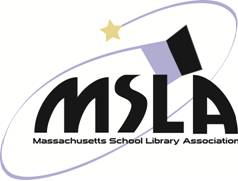 INSTRUCTIONS FOR THE 
MSLA MEMBER:Submit 1 finalist for each division:
DIVISION I: Kindergarten and Grade 1DIVISION II: Grades 2 & 3DIVISION III: Grades 4 to 6DIVISION IV: Grades 7 to 12ENTRIES MUST BE POSTMARKED BYJANUARY 13, 2017The School Librarian can choose to print the contest theme in the entry template before photocopying.
Each school finalist should receive recognition from his/her School Librarian, will be entered into the statewide contest and will be eligible to receive additional prizes.
Judges will consider the theme, creativity, and artistic style of each entry.
A team of impartial judges (authors, illustrators, library administrators) will select: 1st place winners - ONE per divisionHonorable Mentions - TWO per divisionAll 1st Place & HM winners will be included in a special MSLA/MLA Legislative Day at the State House on MARCH 7, 2017.  A special tour of the State House concludes the day.NOTE: The Awards Ceremony will have a different format this year. The winners will be included AS PART OF A BIGGER EVENT. Details to follow.All School Librarians, collaborating teachers, administrators and family members of the winners are invited to the event.
MSLA will prepare general press releases, but we encourage each School Librarian to pursue personal news stories with local news outlets.
For FAQs and additional information, please consult the MSLA webpage www.maschoolibraries.org or email Ariel Dagan Dagan@tri-county.us 
Mail all entries to:           MSLA BOOKMARK CONTEST                    2016-17                                                                                                                                           www.maschoolibraries.orgTHIS YEAR’S THEME:“SCHOOL LIBRARIES…BEYOND THE BINDING”ROOM # _________                                            GRADE: ______FIRST NAME:_________________________________________LAST NAME: _________________________________________MSLA MEMBER:   _____________________________________EMAIL:   _____________________________________________SCHOOL NAME:   _____________________________________SCHOOL ADDRESS: (STREET ADDRESS, TOWN, ZIP):   _____________________________________________________STUDENT WORK MAY BE USED FOR NEWS RELEASE, PHOTOGRAPHS, VIDEO, AUDIO & MSLA WEBPAGE FOR THE PURPOSE OF PUBLICIZING SCHOOL LIBRARY MONTH IN MASSACHUSETTS AND SCHOOL LIBRARY PROGRAMS IN SCHOOLS. I (WE) GIVE MY (OUR) PERMISSION TO MSLA TO USE MY CHILD’S NAME & INTELLECTUAL PROPERTY AND/OR PHOTOGRAPH, VIDEO OR ANY LIKENESS FOR PUBLICITY AND THE USE OF STATEMENTS/BOOKMARKS MADE OR ATTRIBUTED TO MY CHILD RELATING TO THIS BOOKMARK CONTEST AND SCHOOL LIBRARY MONTH. WE ALSO GRANT MSLA ANY RIGHTS TO SAID USE WITHOUT FURTHER COMPENSATION. IT IS MY (OUR) UNDERSTANDING THAT MY SIGNATURE BELOW RELEASES MSLA FROM ANY FINANCIAL OR LEGAL RESPONSIBILITY FOR THE USE OF THIS MEDIA RELATIONS/PROMOTIONAL MATERIALS. PARENT/GUARDIAN NAME (please print): ______________________________________________________RELATIONSHIP: _______________  DATE:_____________PARENT/GUARDIAN SIGNATURE: ___________________________________      IMAGE MUST BE CREATED IN THE 
      LEFT BOX OUTLINEDIGITAL IMAGE SIZE: 9.84” X 3”           2016-17 MSLA        Bookmark Contest“SCHOOL LIBRARIES…BEYOND THE BINDING”Celebrate your School Library program by designing a bookmark that shows the many activities, lessons and experiences that your School Librarian teaches in your school library.What new and exciting things have you been learning?How has your School Librarian helped your school keep up with 21st Century learning?What has been your favorite experience?What makes your Library program special?RULES, RULES RULES!!!!!USE THIS ENTRY FORM FOR YOUR SUBMISSION!!!	Do not enlarge or diminish entry form Digital artwork allowed for Grades 4-12The bookmark outline must be 9.84” in height and 3” wide.Check spelling!Use markers, crayons, pens, pencils, pastels (note: gel pens do not copy well)ALL ARTWORK MUST BE ORIGINAL. This applies to BOTH hand-drawn and digital works. NO licensed characters may be used (from books, tv, movies, comics, etc). Use of recognizably licensed artwork will result in disqualification :-(Submit ALL entries through your School LibrarianSchool Librarian will select 1 (one) finalist from each division to send to the state contest. Private entries will not be eligibleEntries cannot be returned. Make color copies prior to submission
ALL ENTRIES MUST BE SUBMITTED BY ACTIVE MSLA MEMBERS ALL ENTRIES MUST BE POSTMARKED BY JAN 13, 2017. NO LATE ENTRIES CAN BE ACCEPTEDThank you for your participation! Have fun!MSLA Bookmark Committee: Ariel Dagan, Cathy Collins, Linda Coviello, Jenna Morin